Практико-ориентированное задание № 2Вы ждете гостей, которые часто у вас бывают. Удивите их, приготовив кофе латте или капучино с интересным, особенным узором на поверхности напитка. 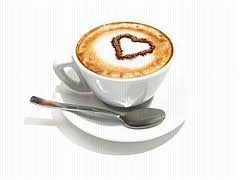 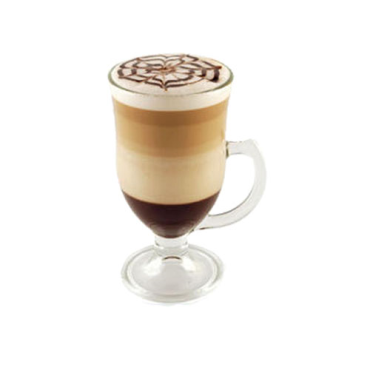 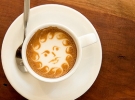 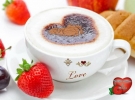 